Lisa 1                                                        Kohtla-Järve Linnavalitsusejuuni 2021. a  korralduse nr .......juurdeLuha põik tänava ruumikuju hetkel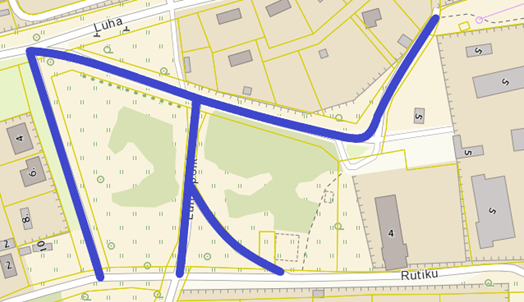 Luha põik tänava ruumikuju peale muutmist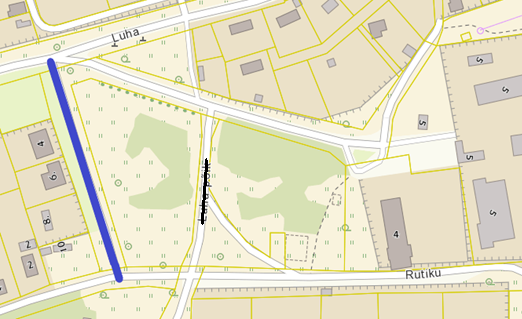 Leppemärgid:  Luha põik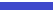   Katastriüksuse piir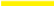 